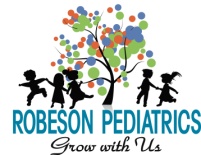 Financial Policy                                 It is the policy of Robeson Pediatrics to clearly outline the financial responsibilities of our patients and our practice.  We are committed to providing our patients with excellent  patient care. We have established this financial policy to accommodate both the patient and the practice.Please read and initial beside each statement.________ 	No Show Appointments: A $25.00 fee will be billed to the patient for all "no show "appointments. We ask that you call 24 hours prior to your appointment to cancel. If it becomes repetitive, it may  result in dismissal from the practice.________	Insurance Coverage: We accept and file most major insurance carriers. You need to understand 	your insurance plan. All co pays, co insurance, and deductibles are collected at time of service. 	Not all services are covered by all plans, but all fees are ultimately the patients responsibility.		It is your responsibility to follow up on unpaid claims. If  you have a plan that is primary to	Medicaid it is your responsibility to provide this information at the time of service, failure to do		so may result in denials and the full amount will be your responsibility.________	Insurance Cards: It is your responsibility to provide the current insurance information. We ask 	that you provide us with a copy of your card at each visit along with your photo ID. If you do nothave your insurance card you will be considered self pay and payment is due at time of service.________	Self Pay: Payment is expected at the time service is rendered unless arrangements have been  	made with the finance office prior to your appointment.________	Return Checks: Any returned checks from your financial institute will be subject to a fee of $25.00 in addition to your monies owed. All payment hereafter  will be requested in the form of 	cash or credit card. Returned checks must be paid within 30 days of service, failure to do so	may result in dismissal from practice.________	Refunds: Prior to issuing a patient refund there must  be no outstanding insurance claims or outstanding balances on the family's account. ________	Past Due Accounts: Failure to pay after services are rendered may result in dismissal from 	practice.________	Newborns: Newborns will be required to provide proof of private insurance no later than the one month appointment. Robeson Pediatrics is currently not accepting any new Medicaid patients; therefore, newborns that are established under the pretences of acquiring private insurance, but fail to do so or qualify for Medicaid only will be dismissed from the practice. Our practice firmly believes that a good physician/patient relationship is based upon good communication.  If you have questions please feel free to contact our office. Thank you for choosing Robeson Pediatrics.I fully understand the financial policy and agree to abide by these rules.